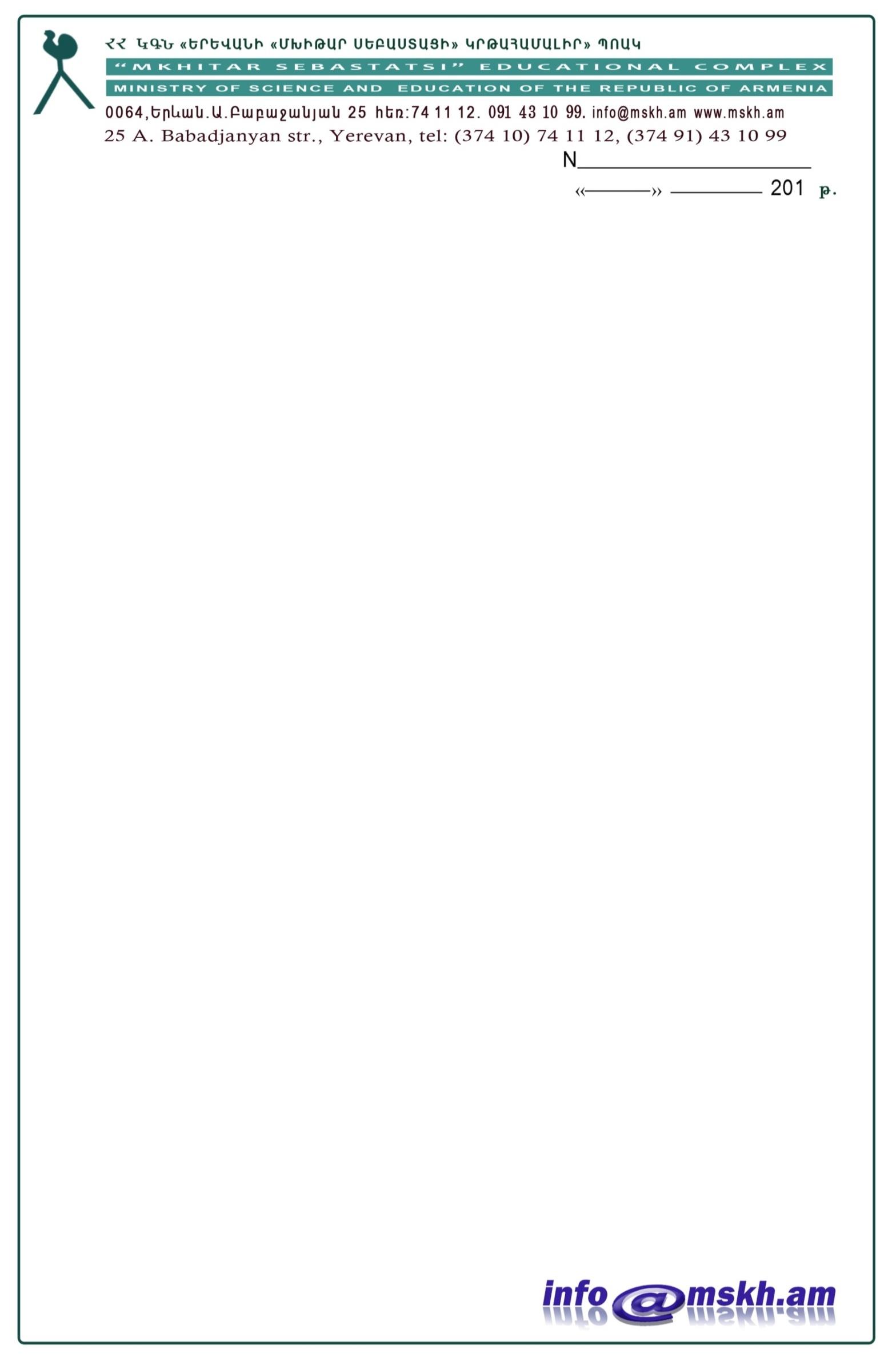 ք. Երևան, Ա. Բաբաջանյան 25							26 դեկտեմբեր 2017ժամը 14։00ԱՐՁԱՆԱԳՐՈՒԹՅՈՒՆ  ԹԻՎ 2«ԳՀԱՊՁԲ-ՄՍԿՀ-18/03» ծածկագրով հայտերի բացման նիստի«ԳՀԱՊՁԲ-ՄՍԿՀ-18/03» ծածկագրով  հանձնաժողովի նիստին մասնակցում էին`հանձնաժողովի  նախագահ`			Քնարիկ Գևորգյանանդամներ`					Կարինե ՀակոբջանյանՔրիստինե Սահակյանց Շամիրամ Պողոսյանքարտուղար`					Ցոլակ Հակոբյան1. Նախագահը (նիստը նախագահողը) նիստը հայտարարեց բացված և հրապարակեց գնման առարկայի ընդհանուր (նախահաշվային) գինը՝ մեկ թվով արտահայտված։ Հանձնաժողովի քարտուղարը տեղեկացրեց, որ գնային առաջարկներ են ներկայացրել հետևյալ կազմակերպությունները.և հանձնաժողովի նախագահին փոխանցեց հայտերի գրանցամատյանը, դրա անբաժանելի մասը հանդիսացող մյուս փաստաթղթերը և գրանցված հայտերը։			                  2. «ԳՀԱՊՁԲ-ՄՍԿՀ-18/03» ծածկագրով գնային առաջարկ պարունակող ծրարները բացվել են ք. Երևան, Րաֆֆու 57 հասցեում 25 դեկտեմբեր 2017-ին, ժամը 14։00-ին:			                  3. Հանձնաժողովը գնահատեց՝ ա) հայտեր պարունակող ծրարները կազմելու և ներկայացնելու համապատասխանությունը սահմանված կարգին, բ) բացված յուրաքանչյուր ծրարում պահանջվող (նախատեսված) փաստաթղթերի առկայությունը և դրանց կազմման համապատասխանությունը հրավերով սահմանված վավերապայմաններին.			«Ֆլեշ» ՍՊԸ կազմակերպության կողմից ներկայացված գնային առաջարկը համապատասխանում է ա) և բ) կետերին:                  4. Մասնակցի կողմից առաջարկված գները հետևյալն են.		                  5. Հաշվի առնելով, որ 2 չափաբաժնի համար գնային առաջարկը գերազանցում էր նախահաշվային գինը` հանձնաժողովը որոշեց բանակցություններ սկսել նախահաշվային գինը նվազեցնելու նպատակով։ Բանակցությունների արդյունքում գինը չնվազեց։			                  6. Ներկայացված գնային առաջարկի հիման վրա հանձնաժողովը որոշեց`  			1-ին տեղ զբաղեցնող և տնտեսապես շահավետ գնային առաջարկ ներկայացրած հաղթող մասնակից ճանաչել `			1, չափաբաժնի (չափաբաժինների) մասով` «Ֆլեշ» ՍՊԸ  կազմակերպությանը։			                  7. Հանձնաժողովը ընթացակարգի քարտուղարին հանձնարարեց 1-ին տեղ զբաղեցրած մասնակցի /մասնակիցների/ վերաբերյալ հարցում ուղարկել ֆինանսների նախարարություն և պահանջել 1-ին տեղ զբաղեցրած մասնակցից /մասնակիցներից/, որ ներկայացնեն հրավերով սահմանված հիմնավորող փաստաթղթերը։			8. Հաջորդ նիստի օր նշանակվեց 			9 հունվար 2018Մասնակցի անվանումըՀասցե, հեռ.1«Ֆլեշ» ՍՊԸք. Երևան, Ե. Կողբացու 30, հեռ. 010 53 42 33Չափաբաժնի համարըԳնման առարկայի անվանումըՉափման միավորըՔանակըՄասնակցի անվանումը և առաջարկված գինը մեկ միավորի համար (ՀՀ դրամ) Մասնակցի անվանումը և առաջարկված գինը մեկ միավորի համար (ՀՀ դրամ) Չափաբաժնի համարըԳնման առարկայի անվանումըՉափման միավորըՔանակըՄասնակցի անվանումը և առաջարկված գինը մեկ միավորի համար (ՀՀ դրամ) Մասնակցի անվանումը և առաջարկված գինը մեկ միավորի համար (ՀՀ դրամ) Չափաբաժնի համարըԳնման առարկայի անվանումըՉափման միավորըՔանակը«Ֆլեշ» ՍՊԸ«Ֆլեշ» ՍՊԸՉափաբաժնի համարըԳնման առարկայի անվանումըՉափման միավորըՔանակըԳնի առաջարկը Գնի առաջարկը Չափաբաժնի համարըԳնման առարկայի անվանումըՉափման միավորըՔանակըառանց ԱԱՀներառյալ ԱԱՀ1Բենզին պրեմիումլ3,000350.00420.002Դիզելային վառելիքլ200350.00420.00Նախագահ՝Քնարիկ ԳևորգյանստորագրությունԱնդամներ՝Կարինե ՀակոբջանյանստորագրությունՔրիստինե ՍահակյանցստորագրությունՇամիրամ ՊողոսյանստորագրությունՔարտուղար՝Ցոլակ Հակոբյանստորագրություն